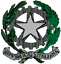 Ministero dell’Istruzione e del MeritoIC 64 Rodari Moscati  Via Lombardi,  80145  Napoli (NA)Tel.  0817544639 Mail:  naic8dg006@ISTRUZIONE.it - PEC:  naic8dg006@PEC.istruzione.itCodice Fiscale:  95170100630 - C.M.:  naic8dg006 - C.U.U.:  C1R3B1INFORMATIVA PRIVACY SCAMBIO DATI RELATIVI ALLA SITUAZIONE VACCINALERedatta ai sensi degli Artt. da 13 a 15 del Regolamento U.E. 2016/679 (G.D.P.R.)Luogo e data …………………………………………………………………………………………………FIRMA PER PRESA VISIONECognome e nome 1° Genitore ………………………….…………………………………………..	Firma …........................................................... (*)Cognome e nome 2° Genitore ………………………….…………………………………………..	Firma …...........................................................(*) 	Qualora l’informativa in oggetto venga firmata per presa visione da parte di un solo genitore, visti gli Artt. 316 comma 1 e 337 ter comma 3 del Codice Civile si presuppone la condivisione da parte di entrambi i genitori.Introduzione e definizioni generaliCome è noto il “Decreto Vaccini” (D.L. 73/2017 convertito con Legge 119/2017) prevede che il sistema scolastico, statale e paritario, i servizi educativi per l’infanzia nonché i centri di formazione professionale regionali, attivino un canale di comunicazione con le Aziende Sanitarie Locali competenti al fine di assicurare l’applicazione della normativa che prevede, tra l’altro, conseguenze per i minori di anni 16 che non risultino essere in regola con gli obblighi vaccinali introdotti dalla Legge.A tale fine il Ministero dell’Istruzione, Università e Ricerca, di concerto con il Ministero della Salute, hanno emesso in data 27 febbraio 2018 un documento recante: “Indicazioni operative per l’attuazione dell’articolo 18-ter del D.L. 148/2017 convertito con modificazioni dalla L. 172/2017, e per l’attuazione dell’articolo 3 del D.L. 73/2017 convertito con modificazioni dalla L. 119/2017, per gli anni scolastici/calendari annuali 2017/18 e 2018/19”.Di tale documento è stata data comunicazione preventiva al Garante per la Protezione dei Dati Personali, che in data 22 Febbraio 2018 ha espresso parere favorevole (Registro dei provvedimenti n.117) con particolare riferimento alle modalità tecniche di comunicazione indicate all’Allegato A del medesimo documento recanti: “modalità operative per lo scambio dei dati relativi alla situazione vaccinale degli iscritti tra le istituzioni scolastiche/educative e formative a l’Azienda sanitaria locale competente”. Quali garanzie ho che i miei dati siano trattati nel rispetto dei miei diritti e delle mie libertà personali?Lo scambio dei dati fra la scuola e l’Azienda sanitaria locale territorialmente competente avviene esclusivamente attraverso lo strumento della Posta Elettronica Certificata (PEC), in uso esclusivo al Dirigente Scolastico/Responsabile del servizio educativo.Tutti i dati inerenti allo stato vaccinale degli interessati sono inviati e ricevuti, tramite PEC, in formato elettronico elaborabile (CSV); tale file è trasmesso in forma di allegato al messaggio di posta e non come testo del corpo del messaggio di posta elettronica.Il file in formato elettronico elaborabile è protetto, in modo da rendere impossibile l’illecita o fortuita acquisizione delle informazioni in esso contenute, tramite parola chiave (password) di apertura.Tale parola chiave viene resa nota al destinatario della comunicazione tramite un canale diverso rispetto a quello utilizzato per l’invio (tipicamente altra e-mail trasmessa mediante un indirizzo diverso, telefonata diretta o canale di posta cartacea ordinaria).L’Istituto ha previsto una procedura di interruzione immediata delle trasmissioni via PEC dei dati particolari oggetto della presente informativa ad un destinatario che abbia comunicato il furto o lo smarrimento delle credenziali di autenticazione per l’accesso alla PEC a cui sono indirizzate le comunicazioni o di altre condizioni di possibile rischio per la riservatezza dei dati personali e sanitari.In sostituzione del sistema fin qui descritto della comunicazione tramite PEC, ove reso possibile dal sistema informatico dell’Azienda sanitaria locale territorialmente competente, la scuola provvede alle comunicazioni oggetto della presente informativa mediante “upload” delle informazioni tramite file redatto in formato elettronico elaborabile (CSV) e “download” dell'esito della verifica tramite un file completato a cura dell'A.S.L. competente, sempre redatto in formato elettronico elaborabile (CSV).Il sistema informatico scolastico nell’ambito del quale avviene il trattamento dei dati inerenti al profilo vaccinale dell’interessato è conforme a quanto previsto dalla normativa vigente in materia di misure di sicurezza adeguate ad assicurare il livello di riservatezza richiesto dalla natura dei dati oggetto di trattamento. Quali dati verranno trattati?Sia che la trasmissione avvenga tramite PEC/MAIL, sia che la stessa avvenga per mezzo di un sistema “web based”, per consentire l'identificazione certa di ogni soggetto, per ogni interessato i dati scambiati devono contenere le seguenti informazioni anagrafiche: 1. COGNOME E NOME 2. DATA DI NASCITA3. COMUNE DI NASCITA (se straniero, il Paese di origine)4. SESSO5. CODICE FISCALE 	6. CODICE MECCANOGRAFICO PLESSO SCOLASTICO7. CODICE FISCALE SCUOLA 8. NOME SCUOLA9. DESCRIZIONE SCUOLA10. STATO VACCINALE (utilizzando esclusivamente le seguenti diciture: “non in regola con gli obblighi vaccinali”, “non ricade nelle condizioni di esonero, omissione o differimento”, “non ha presentato formale richiesta di vaccinazione”).Quali sono i miei diritti?L’interessato ha diritto di chiedere al Titolare del trattamento:- L’accesso ai propri dati e la loro rettifica;L’interessato ha inoltre diritto a proporre reclamo all’Autorità di controllo dello Stato di residenza, nonché a revocare il consenso al trattamento ai sensi dell’Art. 6 del G.D.P.R.I diritti sopra esposti possono essere esercitati mediante invio di una specifica richiesta al Titolare del trattamento oppure al Responsabile della Protezione dei Dati (R.P.D./D.P.O.).Cosa accade se non conferisco i miei dati?Il conferimento dei dati è obbligatorio, l’eventuale rifiuto a fornire tali dati comporterà l’applicazione delle conseguenze amministrative e sanzionatorie previste dal citato “Decreto Vaccini”.Chi è il Titolare del trattamento?Il Titolare del trattamento è IC 64 Rodari Moscati  con sede legale in  Via Lombardi,  80145  Napoli (NA), Tel.  0817544639 Mail:  naic8dg006@ISTRUZIONE.it, PEC:  naic8dg006@PEC.istruzione.it nella persona del suo legale rappresentante  Giovanni Del Prete;Responsabile della protezione dei dati 
(R.P.D. / D.P.O.)Il Responsabile della Protezione dei Dati (RPD) è la società  Oxfirm srl nella persona di  Ing. Antonio Bove, i cui contatti sono: Tel.  339 7775992, Mail:  privacy@OXFIRM.it, PEC:   antonio.bove@ORDINGCE.it.